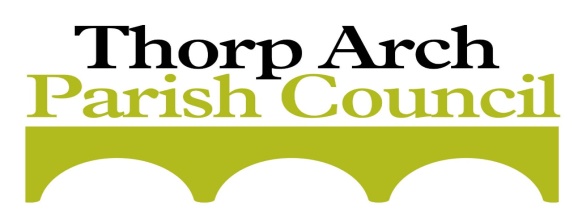  DRAFT MINUTES OF THE MEETING OF THORP ARCH PARISH COUNCIL held ON MONDAY 20th APRIL 2020 7.00pmThe Meeting was conducted remotely due to Lockdown legislation during the Covid-19 virus outbreak.PRESENT: Councillors:  J. Richardson (JR) Chair, Nicola Midgely (NM), Ian Grainger (IG) Steve O’Loughlin (SOL)IN ATTENDANCE:  Tina WormleyOTHERS: NoneSigned ………………………………………………..				Date………………………..Chairman Appendix 1Other303PUBLIC REPRESENTATIONS                                                                                         None304TO APPROVE APOLOGIES FOR ABSENCE Andrew Peacock (AP).305POLICE REPORTOne crime reported for March: A verbal and physical assault on The Village. No suspect identified.306DECLARATIONS OF INTEREST and CONSIDERATION of DISPENSATIONS None.307TO APPROVE the MINUTES of the last MEETING  The minutes of the meeting held on Monday 9th March 2020 were accepted as a true record and signed by the Chairman.308CORRESPONDENCE Letter from resident – Objecting to HCA site Yorkshire Ambulance Service – request to undertake checks on the defibrator.  JR to undertake Causeway – Will not be published until August/SeptemberX309FINANCEPayment of accounts authorisedBalances and receipts noted.Bank reconciliation circulated and agreed.Cricket club grant – Although grant agreed, there are some outstanding issues relating to the cricket club. Agreed that JR and NM will meet with the club.Covid-19 grant support – Resolved to establish a Covid-19 grant fund should any local organisation be struggling as a result of the current crisis. Clerk to ask Village Diary to publicise.Insurance Claim – Still awaiting outcome of the claim. Internal Audit – the audit is currently underway and will be completed and circulated shortly.Precept – The precept has now been received. JR/NM  Clerk  Clerk  Clerk310PARISH DEVELOPMENT MATTERS Homes England (HE) – Homes England application (18/07278/FU) for 26 dwellings – Current work has now slowed down due to the Covid-19 crisis. Homes England Application (17/07970) for 119 houses – Detailed planning application (Reserved Matters) now being considered by Lovells/Homes England.  JR to contact Developers and LCC Planners to seek clarification on the application and consultation process.   JR311PLANNING   See Appendix 1 for a. and b.Applications.Decisions and enforcements.312PARISH PROJECTSBus shelter bench – Plans for the bench are currently on hold due to the current crisis.V E Celebrations – Now postponed. 313ORGANISATIONAL MATTERSGrass Cutting on The Greens – A contractor has been appointed to cut grass on The Greens during the period of the lockdown. This temporary arrangement will be reviewed as and when the lockdown permits a return to a normal working environment.Communication Report – The PC have received 3 requests for Newsletter sign up.Chairman’s Report – Chairman’s report circulated via Village Diary.Annual Parish Meeting – Postponed.Continuity Plan – A continuity plan for the PC has been created.  This will ensure smooth running of the PC should the Clerk or Chairman be unable to continue their duties.Clerk/JR314INFRASTRUCTURENew speed limits – Contractors are aware of the remaining incorrect signs. The national speed limit sign on Dowkell Lane will not be moved at the moment as an application to Highways has to be made to move it.  NM has downloaded data from the SID which shows that cars are still speeding on Church Causeway, however the volume of traffic has more than halved since the lockdown.Sustrans – The cycle path is now open and in use.  Agreed to write to Sustrans to thank them.    NM  Clerk315COMMUNITY PARTICIPATIONNew Noticeboard – The licence for the noticeboard has now been received.  Installation is postponed due to the current crisis.Environmental issues – Parish Councillors have put notices on all bins in Thorp Arch.  Clerk to contact Locality Team re timescale for emptying them. IG reported that the bin on the cycle path has now been emptied.  IG also reported pollution in the river under the Newton Kyme bridge to Yorkshire Water.                    SOL  Clerk     IG                    316MINOR ITEMS and ITEMS FOR NEXT AGENDAItems for the agenda to be forwarded to the Clerk up to one week before the meeting.Cutting of grass verges on Wood Lane. SO and IG to discuss together for next Agenda.Auditor’s Report317CLOSUREThere being no further business, the Chairman declared the meeting closed at 9pm. The next meeting will be held remotely on Monday 11th May 2020 – 7.00   Planning Applications Planning Applications Planning Applications Planning Applications Planning Applications Planning Applications Planning ApplicationsApplication NumberAddressAddressDescriptionDescriptionDecisionDecisionRef: 20/00064/FU  Spring Hill House, 25 Thorp Arch ParkSpring Hill House, 25 Thorp Arch ParkConstruction of single storey rear extension, replacement porch to the front, replacement dormer windows to the front and car port to the side. Conversion of garage, installation of aluminium windows and alterations to fenestration. Provision of decking to the rear, hardstanding to the front and bin store to the side.Construction of single storey rear extension, replacement porch to the front, replacement dormer windows to the front and car port to the side. Conversion of garage, installation of aluminium windows and alterations to fenestration. Provision of decking to the rear, hardstanding to the front and bin store to the side.ApprovedApprovedRef: 20/02052/TRSpring Hill House 25 Thorp Arch Park.Spring Hill House 25 Thorp Arch Park.T1 Conifer - Remove as height is approx. 8-10 metres. The tree is in the back garden and is growing approximately 3-4m away from the house. It also blocks the sunlight reaching the greenhouse for large portions of the day. We plan to re turf instead of replacing so that we can ensure we receive better sunlight. T1 Conifer - Remove as height is approx. 8-10 metres. The tree is in the back garden and is growing approximately 3-4m away from the house. It also blocks the sunlight reaching the greenhouse for large portions of the day. We plan to re turf instead of replacing so that we can ensure we receive better sunlight. SupportSupportRef. No: 20/01997/CONDUnit 6 The Old Timber Yard, York RoadUnit 6 The Old Timber Yard, York RoadConsent, agreement or approval of condition 3 of Planning Application 19/06296/FU Consent, agreement or approval of condition 3 of Planning Application 19/06296/FU Ref: 20/00726/FU19 Woodland Drive19 Woodland DriveSingle storey rear extension; part conversion and extension to detached garage to form habitable accommodationSingle storey rear extension; part conversion and extension to detached garage to form habitable accommodationApprovedApprovedPlanning EnforcementsPlanning EnforcementsPlanning EnforcementsPlanning EnforcementsPlanning EnforcementsPlanning EnforcementsCase NumberCase NumberAddressDate Received by LCCCurrent Status (new actions in red)Current Status (new actions in red)None                                                      None                                                      None                                                      None                                                      None                                                      None                                                      